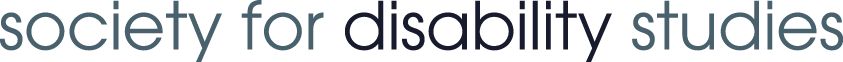 newsletter Vol. 5, Issue 1 Spring 2013Dear SDS members,
Happy springtime! The board has a lot of good news to share with you. We are pleased to congratulate Dr. Richard Scotch, this year’s recipient of the Senior Scholar Award, and Cassandra Hartblay, this year’s recipient of the Irving K. Zola Award for Emerging Scholars in Disability Studies. Both will be presenting their work in Orlando and you will find their bios in these pages.	

Board elections closed a couple of weeks ago. I would like to thank the eleven people who ran for five open seats on the board and to encourage those who were not elected this time around to try again next year. I am grateful to you all for your efforts on behalf of sds. Congratulations to Juliann Anesi, Brenda Brueggemann, Mel Chen, who will join the board at the June meeting in Orlando, and returning board members Sami Schalk and Funmi Akinpelu.Orlando is shaping up to be a lovely meeting. Sami Schalk, Mike Rembis, and Phil Smith (program co-chairs) are hard at work and have lined up a performance by Artism on Wednesday night and a plenary panel featuring Rosemarie Garland Thomson, Jeff Brune, and others for Thursday. Thanks to a grant from the National Institutes of Health (secured by Devva Kasnitz and Pam Block), we can look forward to a strand on translational research in disability studies and health sciences.  As in years past, SDS is disbursing nearly $3,000 in scholarships that enable members to attend SDS and to present their work. Board member Funmi Akinpelu invites us to contribute an item to the annual silent auction, the proceeds of which go to our general scholarship fund and to support the Chris Bell Memorial Scholarship. Thanks, SDS: your contributions will make possible someone’s trip to Minneapolis in 2014. At its winter meeting, the Board voted to approve the recommendation that Disability Studies Quarterly move to an incremental publishing model. Look forward to a more complete discussion of the implications of incremental publishing for DSQ on the listserv. Many thanks to Noam Ostrander, Bruce Henderson, and OSU librarians for coordinating this transition.See you in Orlando, sds. Take good care in the meantime!Tammy | berberit@morris.umn.eduOrlando 2013Sunshine and Good Times in Orlando, Florida!For many, Orlando, Florida, is a destination that revolves around fun and entertainment. The state's largest inland city, Orlando has two nicknames: (1) the City Beautiful, and perhaps most appropriate, (2) the Theme Park Capital of the World. In addition to Disney's Magic Kingdom (actually located 21 miles SW in Buena Vista), Orlando features several theme parks, most located on the convenient and bustling International Drive (I-Drive).  I-Drive is accessible via trolley for attendees staying at the Doubletree Universal and connects visitors8 am - 10:30pm, stopping every 20 minutes at stops along I-Drive ($1.50 per ride / $5.00 day pass). Guests at the Doubletree Universal can ride the green line (stop G4) to the red line which runs the length of I-Drive.Downtown Orlando is less than 10 miles away from the Doubletree Universal and boasts an arts district featuring the Orlando Museum of Art, sidewalk cafes, and even more shopping destinations. Orlando ResourcesInternational Drive (I-Drive): idriveorlando.comI-Ride Trolley: iridetrolley.com/index.html LYNX Bus: golynx.comVisit Orlando (travel planning): visitorlando.com
Support SDS OrlandoSilent Auction

SDS had its first silent auction in 2010. It's been encouraging since its inception; we always record huge success. We appreciate the enthusiasm of members who have been part of this laudable effort. EVERY PENNY GOES TO SCHOLARSHIPS!

We are encouraging members to get involved because it is an opportunity to learn about the art skills of our friends and an avenue for us to publicize members' books.

We are now seeking items for the auction in Orlando at our June 2013 conference. Remember, it is tax deductible! (for those in the U.S.). You need not come to Orlando to donate. If you can't make it, send along something that will remind us of you.

Nothing is too small or too silly! We are looking for objects, services, autographed books, art, crafts, photographs, disability tee-shirts, a coffee mug with your program logo on it, music CDs, DVDs, a copy of your film, a commissioned portrait, a basket of food and/or fruit of the vine from your town, a CD of copies of all your articles…be creative! We hope to have "international corner" too! We encourage our members that are coming from outside of the U.S. to bring or send items (if possible) that tell us something about their countries for the silent auction sales.  

You can set a minimum starting bid or reserve on more valuable items. Please write me with your ideas! Let me know what you are donating and the approximate value of the item. You may have your name associated with the item(s) or donate anonymously. 

MONEY RAISED IN THE SILENT AUCTION GOES INTO THE GENERAL SCHOLARSHIP FUND THAT ALLOWS STUDENTS, LOW INCOME MEMBERS, AND MEMBERS OF THE LOCAL DISABILITY COMMUNITY TO ATTEND SDS, AND SUPPORTS THE CHRIS BELL MEMORIAL SCHOLARSHIP.
Thanks!FUNMI | funmiakinpelu2000@yahoo.com
Other SDS sponsorship opportunitiesThe 26th Annual SDS Conference offers a variety of advertising and sponsorship opportunities. There are multiple levels of participation: from advertising your institution, program, or organization in our Conference Program to becoming a Conference Sponsor, we have the right package for you! An SDS Conference Sponsor ($1000.00 +) receives a full-page ad in the Conference Program; one free Conference registration; and recognition in the program, on the Conference website, and in the display of sponsors at Conference registration and check-in.
An SDS Benefactor ($500.00 -- $999.99) receives a half-page ad in the Conference Program; and recognition in the program, the Conference website, and in the display of benefactors at the Conference registration and check-in.A Supporter of SDS ($100.00 -- $499.99) will be listed in the Conference Program and on the Conference website.A Friend of SDS ($5.00 -- $99.00) will be listed in the Conference Program.
If you're interested in advertising at the Conference, you may choose to place an ad in the Program Book or submit a handout that will be placed inside attendee Conference bags.Full Page ( 7” x 9.5” ) $350				Half Page ( 7” x 4.5” ) $250Quarter Page ( 3.5” x 4.5” ) $150Business Card ( 3.5” x 2” ) $100Materials in conference bags (quantity: 500) $250 (plus UPS or FedEx shipping)Find an application under 2013 Conference Information at: http://disstudies.org. Sponsorship forms must be returned to the SDS Executive Office by May 24, 2013. Questions or comments? Contact Valerie at 704-274-9240 or valerie@ahead.orgThank you for supporting SDS!Announcing the 2013 Senior Scholarsome excerpts from Prof. Scotch’s nomination and letters of support that capture his essence as a Disability Studies senior scholar: “He has been a member of SDS for decades, serving on the board of directors, as President, and as Program Chair during the 1990s……. He has also been central to the movement to interject disability studies into the field of sociology. He is currently the Chair of the Disability and Society section of the American Sociological Association (ASA), and was one of the founders of that section.”“Through his organizational efforts in ASA and with the formation of the new section, scholars in the field now have a home in their discipline, including sessions dedicated to disability, an opportunity to network with each other, and a listserv for discussion and news sharing. I cannot express how important this is for the growth and stability of disability studies in sociology.”“I will always be grateful to Richard for his constructive and supportive role at just the right moments in my career. And I know that I am not alone—he gives freely of his time and knowledge, helping to create a community of scholars doing critical disability scholarship.”“Scotch has mentored countless graduate students, chaired more than 40 dissertation committees, and in his leadership roles helped to develop a cadre of disability studies scholars.” “His countless works on disability policy have shaped generations of scholars’ understandings of disability’s complex meanings. His fine scholarship is not limited to policy work. In the spirit of interdisciplinary research, Richard has distinguished himself for stellar works in history, sociology, and political economy.”“He models high ethical standards and offers us the meaningful fusion of scholar-activist-community member. Gentle, witty, tirelessly committed to our causes in disability studies and activism, he brings more assets than I could list in this letter.”The SDS board congratulates Professor Scotch and thanks all of the individuals who participated in the SDS Senior Scholar Award process.Announcing the 2013 Zola Award Winner2012-2013 in Petrozavodsk, Russia conducting dissertation fieldwork with support from the National Science Foundation. Her project, an ethnography of contemporary disability activism, includes action research in the form of collaborative creative projects that center the voices of young adults with disabilities.Cassandra is a cofounder of the Carolina Coalition for Disability Justice at UNC-CH, an informal network of faculty, staff, and students dedicated to promoting the perspective that disability is a form of diversity.SDS Affiliated Scholar ProgramThe selection committee of the SDS Affiliated Scholar program is pleased to announce the 2013–2014 affiliated scholar! Miranda Sue Terry, a PhD candidate in Community Health at the University of Illinois, Urbana-Champaign, with strong interests in women and gender studies, and disability studies, has been selected as the 2013–2014 Affiliated Scholar. Terry’s dissertation, “Effects of Abuse on the Health of College Women with Mobility Impairments,” uses a quantitative survey research design to analyze violence against women, specifically focusing on women with disabilities. Women with disabilities not only experience the three most commonly known types of abuse (emotional, sexual, and physical), but also a unique type of disability-related abuse, which may increase their risk of experiencing acts of violence. To date, adverse health implications have been relatively unexamined among abused women with disabilities, making Terry’s dissertation research both timely and invaluable. During her tenure as Affiliated Scholar, Terry will be working directly with UB faculty and the Family Justice Center located in Buffalo New York to expand her research.The committee was especially impressed with Terry’s commitment to disability studies and with her clearly articulated plan of research. We wish Terry the best of luck as the SDS Affiliated Scholar and we look forward to hearing more about her work at next year’s (2014) SDS conference!
If you are new to SDS or unfamiliar with the Affiliated Scholar Program, it is designed to provide a broad range of activists, artists, independent scholars, and academics who may find themselves unaffiliated or between affiliations with access to a set of limited resources provided by SDS, AHEAD, and the University at Buffalo Center for Disability Studies, as well as an opportunity to present their work in a major university setting. If you are interested in learning more about the program, or applying, please look for the announcement for the 2014–2015 Affiliated Scholar, which will be posted in fall 2013.Membership and Fundraising Updates
Joan Ostrove |ostrove@macalester.eduMembershipAs I hope you are all well aware by now, SDS has shifted to a calendar year dues schedule for membership, which means that your annual membership in SDS goes from January 1 – December 31 of any given year.  As of this moment, we are ahead of where we were last year at this time in terms of membership renewal for 2013, but we are still far from reaching the number of members we had in 2012.  So my main message to you is: renew your membership for 2013 if you haven’t already!  It’s super easy, just go to http://disstudies.org/sds-membership/renew-membership/.  It’s now almost time to register for the conference, so I trust that many of you are planning to renew then.  That’s great, we will happily renew your membership then, but please renew in December for 2014 when that time comes.  It makes financial planning and conference preparation much easier to have a calendar year dues cycle.  Thank you.Even if you’ve already renewed your membership, or are planning to do so soon, I’m sure you know of at least one person who could be a member of SDS but isn’t.  We’ve made it even easier to become a member (no more super-long membership application!), so please send your friends and colleagues to http://disstudies.org/sds-membership/join-sds/ and encourage them to become members of SDS. Fundraising campaignAs part of a multi-pronged plan to be more systematic and deliberate in our efforts to make SDS a financially viable organization, we launched our first fundraising campaign this past fall. So far, we have focused this campaign on SDS members but will soon be turning to organizations and other entities to solicit their financial support.  Thanks to the generosity of a long-time angel donor to SDS and to those of you who made additional contributions when renewing your membership or through our “give to SDS” website, we have raised $20,810 so far.  Thank you!  And, as is true for membership, it’s not too late to give to SDS.  Just go to http://disstudies.org/give-to-sds/Your membership dues and additional contributions support the following:An optimally inclusive annual conference, including closed captioning and ASL interpretation at conference eventsAn optimally inclusive membership dues structureDSQ, the premiere open-access, HTML-accessible, peer-reviewed journal in disability studies: http://www.dsq-sds.orgThe Chris Bell Memorial Scholarship and general scholarships to support attendance at the annual SDS conferenceSeveral awards & prizes to recognize outstanding contributions to disability studiesThe Affiliated Scholar Program, which affords access to resources and other support to an independent or unaffiliated scholar, artist, or activist working in disability studiesThe electronic listserv for sds members, an on-line community for disseminating information and building communitySDS’s core operations for its Executive Office and all-volunteer Board of DirectorsAs always, thank you for your commitment to and continued support of SDS.Your Good News!Liat Ben-Moshe reports that the Department of Disability and Human Development (DHD) at the University of Illinois at Chicago is introducing an undergraduate minor in disability and human development. This interdisciplinary minor extends beyond the study of disability to appreciate the cultural context, complex history, and socio-political environment that impact the lives of people with disabilities and their position in the world. The minor requires four courses selected from: DHD 101 Disability in Society; DHD 102 Disability in American Film; DHD 201 Disability, Rights, and Culture; DHD 202 Disability, Health, and Society; DHD 403 Disability in Latino Communities; or DHD 440 Introduction to Assistive Technology.Tammy Berberi and Viktor Berberi have a co-authored essay in a new collection, “A Seat at the Table: On Being Human in the Beauty and the Beast Tradition,” in Diversity in Disney Films: Critical Essays on Race, Ethnicity, Gender, Sexuality and Disability.  Ed. Johnson Cheu. McFarland Publishers, 2013.Regan Brashear is excited to announce that, after six years in the making(!), we had a very successful, full-house, pre-release screening of Fixed: The Science/Fiction of Human Enhancement in Lisbon, Portugal, last month (http://www.pavconhecimento.pt/futuring/futuring.asp). Fixed is a soon-to-be-released documentary about ableism, disability, transhumanism and emerging human enhancement technologies and features former SDS board member, Gregor Wolbring, as well as SDS member Dominika Bednarska, and John Hockenberry, Hugh Herr, Silvia Yee from DREDF, and many others. The screening was the kickoff event for the new European Commission-funded initiative, NERRI, Neuro-Enhancement: Responsible Research and Innovation and was organized by Ciência Viva (National Agency for Science and Technology) in partnership with the Champalimaud Foundation.  We are finishing up the final steps this spring and will have our official release this summer including a screening at the SDS conference in June! To watch the trailer or to sign up on our mailing list, please visit: www.fixedthemovie.com or join us on Facebook: https://www.facebook.com/FIXED.the.movieAllison Carey is pleased to announce that Shippensburg University in Pennsylvania has just approved an undergraduate minor in Disability Studies. It is an interdisciplinary minor with two core classes: Introduction to Disability Studies and a Capstone in Disability Studies. The curriculum includes an array of courses that focus on disability or are infused with disability studies throughout the three colleges at the university. For more information, email Allison Carey at accare@ship.edu.Rosalyn Benjamin Darling, Professor Emerita, Indiana University of Pennsylvania and Visiting Professor, University of North Carolina-Chapel Hill announces her new book: Disability and Identity: Negotiating Self in a Changing Society. Boulder, CO: Lynne Rienner Publishers, March 2013. The book revisits the concept of "spoiled identity" on the 50th anniversary of the publication of Goffman's Stigma.

Petra Kuppers’s book Disability Culture and Community Performance: Find a Strange and Twisted Shape (Palgrave, 2011) was the 2012 Winner of the Biennial Sally Banes Prize by the American Societyfor Theatre Research. The book is forthcoming paperback in April 2013.Maren Linett, an associate professor of English at Purdue University, has recently published "Involuntary Cure: Rebecca West's The Return of the Soldier" in Disability Studies Quarterly 33.1 (January 2013). She has two other disability studies articles forthcoming:  “‘Seeing, seeing, seeing’: Deafness, Knowledge, and Subjectivity in Elizabeth Bowen" will appear in Twentieth-Century Literature, Winter 2013, and “Blindness and Intimacy in Early Twentieth-Century Literature,” will appear in a peer-reviewed special issue on blindness, Mosaic, 2013. She is currently teaching an undergraduate disability studies course entitled Literature and Disability: Deafness, Blindness, Culture.  It is a joint position to the Human Development/Family Studies Department (teaching areas: disability in the family & disability across the lifespan) and in the Women's, Gender & Sexuality Studies Department (teaching areas: feminist disability studies, gender, science & technology, and feminist bioethics)Theresa Pacione reports that Chicago will be the site of the 2013 Bodies of Work Festival of Disability Arts and Culture which will take place in eleven of the city's most renowned and prestigious culture venues from May 15-25, 2013. Visit our website at www.bodiesofworkchicago.org and friend us on facebook for the schedule and latest updates. Margaret Price is delighted to announce that her book, Mad at School: Rhetorics of Mental Disability and Academic Life (Michigan UP, 2011) won the 2012 Outstanding Book Award from the Conference on College Composition and Communication. Nicole Wedgwood announces a few recent or forthcoming publications:Shuttleworth, R., Wedgwood, N. and Wilson, N. (2012). ‘The Dilemma of Disabled Masculinity,’ Men & Masculinity, 15(2): 174-194. Wedgwood, N. Hahn vs Guttman: Revisiting 'Sports and the Political Movement of Disabled Persons’. Disability & Society.Wedgwood, N. (15 Nov 2013). “My biggest disability is I’m a male!” The role of sport in negotiating the dilemma of disabled masculinity’. In J. Hargreaves and E. Andersen (Eds.), Routledge Handbook of Sport, Gender and Sexuality. London: Routledge.From Gregor Wolbring:1)      Special Issue of the International Journal of Disability, Community & Rehabilitation (IJDCR) with the theme What Sorts of People Should There Be? Open access at  http://www.ijdcr.ca/VOL12_02/index.shtml2)      Call for Papers for a Special Issue of the Peace Studies Journal Theme: “Disability Studies and Ability Studies: Two Lenses to Investigate Peace
More at http://ableism.wordpress.com/2013/03/30/call-for-papers-for-a-special-issue-of-the-peace-studies-journal-theme-disability-studies-and-ability-studies-two-lenses-to-investigate-peace/3)      Some open access publications from my group:a)      Wolbring Gregor and Verlyn Leopatra (2013). Sensors: Views of Staff of a Disability Service Organization J. Pers. Med. 2013, 3(1), 23-39.b)      Diep Lucy and Wolbring Gregor, Who Needs to Fit in? Who Gets to Stand out? Communication Technologies Including Brain-Machine Interfaces Revealed from the Perspectives of Special Education School Teachers Through an Ableism Lens Educ. Sci. 2013, 3(1), 30-49.c)      Hutcheon, Emily and Wolbring Gregor, Deconstructing the Resilience Concept Using an Ableism Lens: Implications for People with Diverse Abilities in Dilemata, Int. J. Applied Ethics 5(11): 235-252.d)      Tynedal, Jeremy and Wolbring, Gregor. Paralympics and Its Athletes through the Lens of the New York Times. Sports; 1(1):13-36.Save the dates! 
SDS 2014 in Minneapolis, Minnesota
universities, and will be a wonderful site for our 2014 conference.  The Hyatt is conveniently located in the heart of downtown Minneapolis, which is accessible via light-rail from the Minneapolis/St Paul International Airport.  More details are forthcoming – mark your calendars now!SDS 2015 in Atlanta, Georgia with the ADA Legacy Project!
June 10-13 2015
Hyatt Atlanta  http://www.hyattregencyatlanta.com/If you haven’t heard already, we are delighted to let you know that SDS is teaming up with The ADA Legacy Project, a group out of Atlanta that’s gearing up for the 25th anniversary of the passage of the Americans with Disabilities Act. Ultimately, we will all be in Atlanta together for ADA anniversary-SDS2015. Led by Mark Johnson and Kristen Vincent, The Legacy Project is all over the web (and on fb: “like” them!) and seeks to leverage the 25th anniversary as an opportunity to build and coordinate resources that put disability history front and center in American life. They chose Atlanta for its rich history in the American civil rights movement. In fact, the National Center for Civil and Human Rights, home to Martin Luther King Jr.’s papers, is scheduled to open in May 2014 in Atlanta and has agreed to feature disability history in both its permanent and rotating exhibits. The Legacy Project has three intersecting dimensions:Preservation (past): encouraging and supporting the preservation and sharing of disability history by identifying existing historical collections; collecting and preserving historical documents and other materials; and encouraging the development of disability history exhibits and programsCelebration (present): honoring the milestones and accomplishments of disability history and the people involved by planning a 2015 Road Show and ADA25 Week Celebration; and developing a tool kit to encourage local involvement in the Road Show and ADA25 WeekEducation (future): raising awareness about disability history, the contributions of people with disabilities, and the issues they face today by developing a comprehensive list of existing educational curricula and resources; identifying and filling any gaps in education curricula; and encouraging passage of state legislation to mandate disability education in schoolsEach of these dimensions corresponds to a work group. This is where we come in, SDS. Legacy organizers would also love to know:What historic sites should be on the road show itinerary?What resources already exist to support the ADA Legacy efforts?What resources need to be developed?Can you recommend an expert who should work in one of the above workgroups?Contact Kristen Vincent kevincent619@gmail.com with feedback on any of the above questions or to volunteer. Also, look for (or plan!) dedicated content for SDS 2014 as we make our way to the Project’s culmination (PARTY!). I’m delighted to let you know that Kristen will be in Orlando with SDS this summer to begin working with us on this collaboration.As I say, news about the ADA Legacy Project is all over the web, but here’s a terrific write-up:http://www.accesspress.org/2013/02/ada-legacy-project-seeks-to-preserve-display-history/Reader’s CornerBOOKS ON DISABILITY LAWFRANKLIN K. WYMAN, J.D., PH.D. VICE-PRESIDENT OF SDSColker, Ruth & Adam A. Milani, Everyday Law for Individuals with Disabilities.                                         Boulder, CO and London: Paradigm Press, 2006.  -A helpful practical guide to navigating many common legal issues confronting persons with disabilities.Colker, Ruth & Adam A. Milani, Federal Disability Law in a Nutshell, 4th Edition. St. Paul, MN: West Publishing, 2010.  -A concise guide to Federal disability law, prepared for law students. This edition discusses the ADA Amendments Act of 2008. Fleischer, Doris Zames and Frieda Zames, The Disability Rights Movement: From Charity to Confrontation, 2nd Edition. Philadelphia: Temple University Press, 2011.  -A revised edition of a path-breaking history by two activists, sisters by blood and by politics.O’Brien, Ruth. Crippled Justice: The History Of Modern Disability Policy In The Workplace. Chicago and London: The University of Chicago Press, 2001.  -A valuable guide to disability law and policy through the end of the twentieth century by a prominent law professor.Olkin, Rhoda, What Psychotherapists Should Know About Disability. New York and London: The Guilford Press, 1999.  -A disabled psychotherapist examines the topic, both legal and psychological aspects, with some useful case examples.Scotch, Richard K., From Good Will to Civil Rights: Transforming Federal Disability Policy, 2nd Edition. Philadelphia: Temple University Press, 2001.   -An excellent study of the history of Section 504 of the Rehabilitation Act of 1973 by a leading disabilities scholar.Switzer, Jacqueline Vaughan, Disabled Rights: American Disability Policy And The Fight For Equality. Washington, D.C.: Georgetown University Press, 2003.  -A practical history of the fight for the legal rights of persons with disabilities, focusing upon the groups, persons and political techniques that brought change.Weber, Mark C., Disability Harassment. New York: New York University Press, 2007.  -A critique of discrimination against persons with disabilities, chiefly in employment and education, by an eminent law professor who argues that disability harassment may be seen as akin to sexual harassment.
SDS Board (2012-13)As for next year’s board: We are really pleased that Funmi Akinpelu and Sami Schalk will be staying on, and we would like to welcome our new colleagues to the Board: Juliann Anesi, Brenda Brueggemann, and Mel Chen. Katheryne Staeger-Wilson, on the board of AHEAD, will serve an interim year in order to develop infrastructure for collaborations between AHEAD and SDS. We’d also like to thank the board members who will be rotating off in June:  Liat Ben-Moshe, Allison Carey, Sunaura Taylor, and Gregor Wolbring! 

SDS CommitteesWe thank all of you who serve on SDS Committees. If you are interested in volunteering for an SDS committee, please contact the chair of the committee of interest or SDS Secretary, Allison Carey |accare@ship.eduADA Legacy Project: Tammy Berberi, berberit@morris.umn.edu or Kristen      Vincent, kevincent619@gmail.com
Affiliated Scholar Program: Michael Rembis, mrembis@gmail.com
Awards: Liat Ben-Moshe, lbenmosh@uic.edu, Sunaura Taylor, 
     sunaurataylor@gmail.com
Fundraising: Joan Ostrove, ostrove@macalester.edu
Membership: Joan Ostrove, ostrove@macalester.edu, 
Newsletter: Funmi Akinpelu, funmiakinpelu2000@yahoo.com
Nominations/Elections: Liat Ben-Moshe, lbenmosh@uic.edu
Program: sami.schalk@gmail.com, Michael      Rembis,  mrembis@gmail.com, and Phil Smith psmith16@emich.edu
Research and Publications: Tammy Berberi, berberit@morris.umn.edu, and      Gregor Wolbring, gwolbrin@ucalgary.ca
Site (Orlando): info@ahead.org
Site (Minneapolis) Tammy Berberi, berberit@morris.umn.edu
Web development & maintenance: Tammy Berberi, berberit@morris.umn.edu,      Jeremy Jarrell, jeremy@ahead.org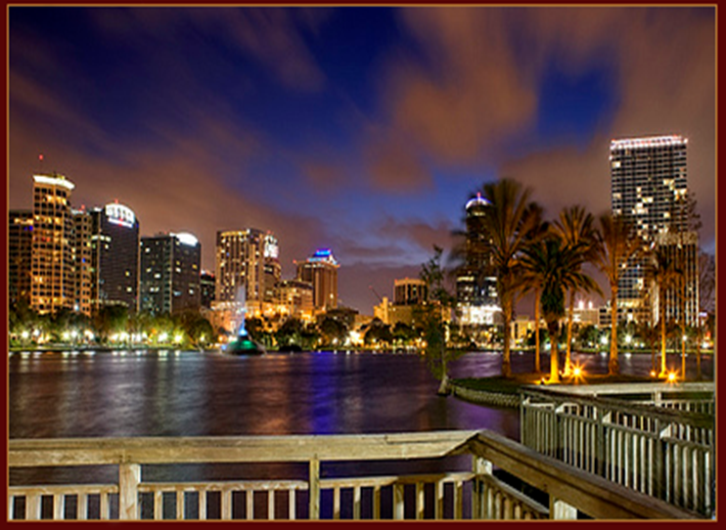 with six popular parks: SeaWorld, Discovery Cove, Aquatica Water Park, Wet n' Wild, Universal Studios, and Islands of Adventures. In addition, I-Drive is lined with an array of restaurants from food trucks to fine dining, shopping destinations at outlets and malls, and plenty of bars and pubs for an exciting nightlife. The fully-accessible I-Ride Trolley runs from 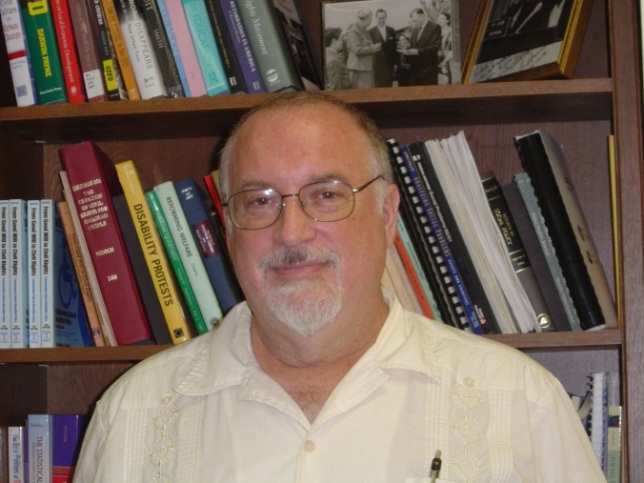 SDS is pleased to announce the winner of the 2013 Senior Scholar award, selected by a committee of peers and nominated by SDS members: Richard K. Scotch, Professor of Sociology, Public Policy, and Political Economy at the University of Texas at Dallas, where he coordinates the programs in Sociology and Evaluation Research. Here areCassandra Hartblay is a Ph.D. student (ABD) at the University of North Carolina at Chapel Hill, and an ally to peers with disabilities since the second day of kindergarten. Her work resonates between cultural/medical anthropology, disability studies, critical performance ethnography, queer/gender studies, Russian studies, and anthropology of design, and is guided by a desire to overcome persistent inequities and trajectories of domination. Cassandra spent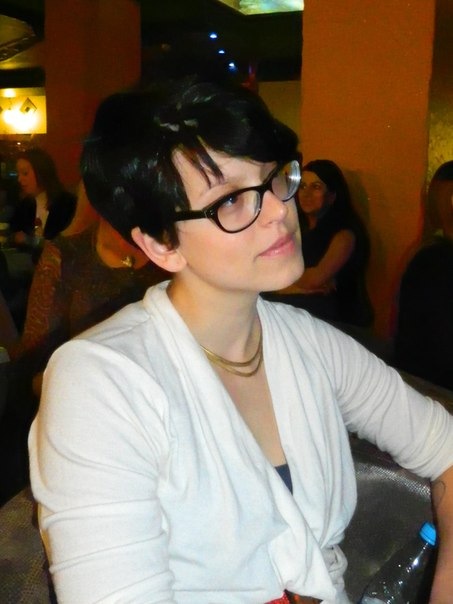 Please plan to join us for the 2014 SDS conference from June 11-14th at the recently renovated Hyatt Regency Hotel in downtown Minneapolis, Minnesota, USA. The Twin Cities of Minneapolis and St Paul are known for their vibrant arts life, are home to many colleges and 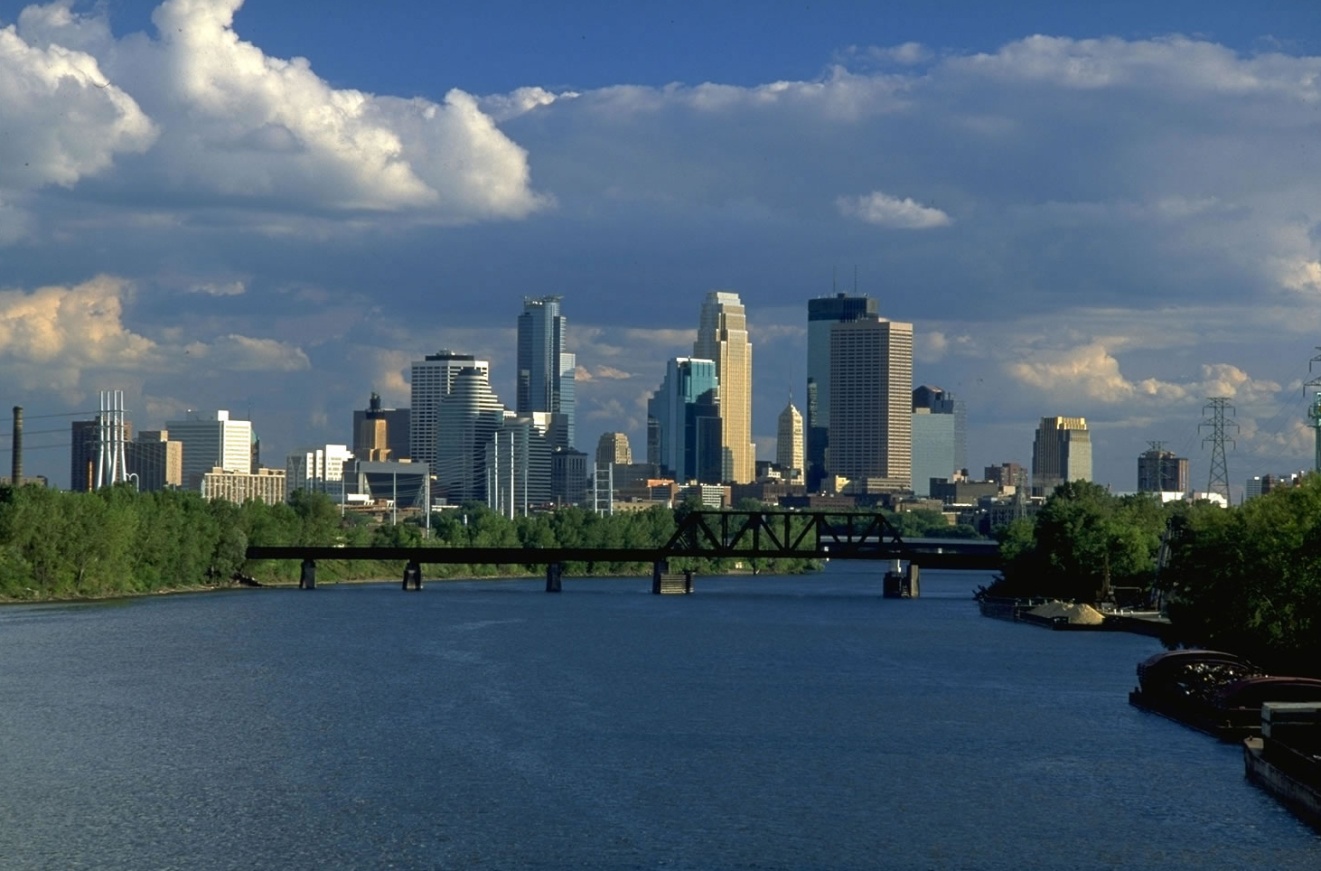 Funmi Akinpelu 
Liat Ben-Moshe 
Tammy Berberi, President, 2012-14
Allison Carey, Secretary
Devva Kasnitz – ex officio 
Joan Ostrove, Treasurer
Michael Rembis Sami Schalk
Phil Smith
Sunaura Taylor
Russell Vickery
Gregor Wolbring 
Frank Wyman, Vice President 
Stephan Hamlin-Smith, executive officer
